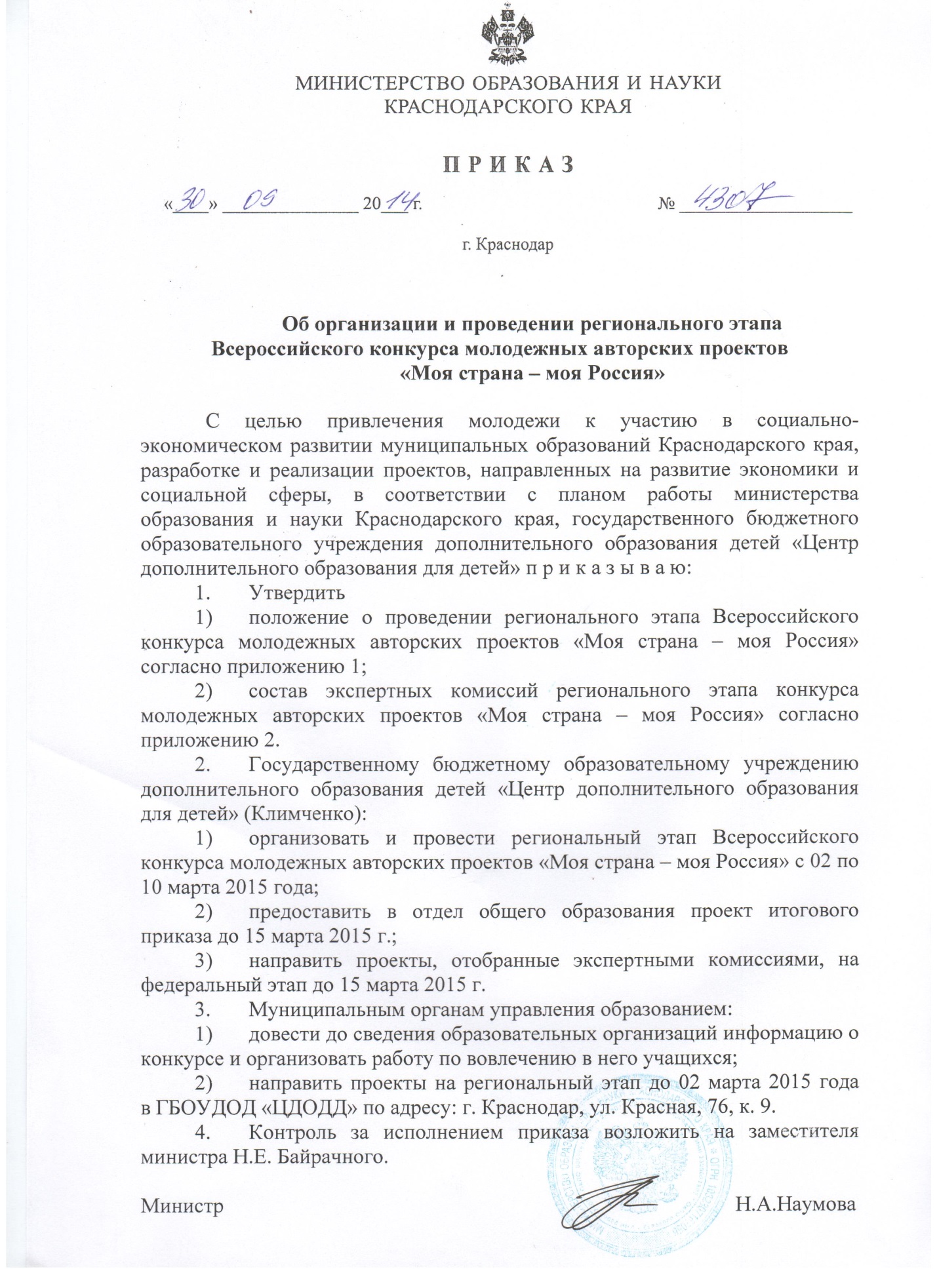 ПРИЛОЖЕНИЕ 1УТВЕРЖДЕНО приказомминистерства образования и науки Краснодарского края от 30.09.2014 г.№ 4307ПОЛОЖЕНИЕ о проведении регионального этапаВсероссийского конкурса молодежных авторских проектов«Моя страна – моя Россия»Общие положения1.1.	Настоящее Положение регламентирует статус и порядок проведения регионального этапа Всероссийского конкурса молодежных авторских проектов «Моя страна – моя Россия» (далее – Конкурс).1.2.	Основными целями и задачами Конкурса являются:–	привлечение школьников к участию в решении острых проблем муниципальных образований Краснодарского края;–	вовлечение учащихся в решении вопросов социально-экономического развития городов и сел;–	подготовка кадрового резерва для органов государственной власти и местного самоуправления;–		создание условий для поддержки одаренных детей края. 1.3.	В Конкурсе принимают участие школьники в возрасте от 14 до 18 лет образовательных организаций края.1.4.	Конкурс проводится по следующим номинациям:1) Номинация «Моя страна».Номинация включает проекты, направленные на:- духовно-нравственное и гражданско-патриотическое воспитание детей 
и молодежи, развитие позитивных межнациональных, межкультурных 
и межконфессиональных коммуникаций;- экономическое, научно-техническое и гуманитарное сотрудничество России или отдельных ее территорий со странами СНГ и Балтии, а также на создание совместных общественных программ, ориентированных на укрепление дружественных связей, развитие молодежных обменов;- развитие просветительской деятельности в молодежной среде, направленной на изучение истории, культуры российских городов и сел, а также традиций населяющих их народов.  2) Номинация «Мой государственный язык».Номинация включает проекты, направленные на:- укрепление русского языка в мировом сообществе как средства межнационального общения;- сохранение русского языка  как средства национальной идентификации российских соотечественников за рубежом;- укрепление роли русского языка и русской культуры в единстве российской нации;- формирование образа «Русского мира» за рубежом.
 	3) Номинация «Моя семья».Номинация включает проекты, направленные на:- подготовку молодежи к созданию семьи, ответственному родительству, укрепление института семьи, решение демографической проблемы;- создание/развитие благоприятной для института семьи и детства инфраструктуры в российских городах и селах;- развитие различных форм дошкольного образования;- развитие диалога между разными поколениями; - создание комфортных условий жизни и самореализации пожилых людей;- создание доброжелательной среды для людей с ограниченными возможностями. 4) Номинация «Мое село». Номинация включает проекты, направленные на:- социальное развитие села, создание сельских социокультурных комплексов, развитие индивидуального жилищного строительства и комплексное освоение территорий, создание сельских молодежных жилищно-производственных комплексов;- развитие молодежного предпринимательства и ремесленничества в сельских территориях и малых городах;- развитие агротуризма;- развитие фермерских хозяйств;- поддержка ремесленного сектора экономики, возрождение и приумножение традиций и технологий ремесленничества на территориях Российской Федерации.5) Номинация «Мой город».  Номинация включает проекты, направленные на:- стратегическое социально-экономическое развитие российских городов;- увеличение инвестиционной привлекательности территорий, развитие внутреннего туризма, брендинг территорий, создание механизмов пополнения бюджета за счет региональных/местных налогов и сборов, создание дополнительных высокопроизводительных рабочих мест, улучшение качества жизни населения; - развитие территориального общественного самоуправления, органов управления многоквартирными домами (товариществ собственников жилья, советов многоквартирных домов), жилищных кооперативов, вовлечение населения в принятие решений на уровне дома, улицы, микрорайона, формирование добрососедских отношений, повышение эффективности механизмов участия населения в принятии решений на местном уровне;- развитие жилищно-коммунального хозяйства.6) Номинация «Моя разработка». Номинация включает проекты, направленные на:- решение задач повышения качества жизни, комфорта, безопасности жизнедеятельности человека и распространение «зеленых» технологий в российских регионах и муниципалитетах;- развитие IT-технологий, расширение информационного пространства в Интернете;- внедрение энергосберегающих технологий;- развитие инженерной, транспортной и социальной инфраструктуры;- развитие технологий строительства автомобильных дорог и внедрение новых разработок в дорожную и инженерную инфраструктуру.7) Номинация «Моя предпринимательская инициатива».Номинация включает проекты, направленные на:- развитие предпринимательских инициатив (преимущественно в селах 
и городах с моноэкономикой);- развитие молодежного предпринимательства (увеличение количества молодых предпринимателей, создание механизмов, стимулирующих предпринимательскую активность молодежи);- развитие инфраструктуры поддержки молодежного предпринимательства 
в регионах и муниципальных образованиях (создание вузовских, межвузовских, региональных и муниципальных профильных центров, содействие в продвижении 
и популяризации предпринимательской деятельности в молодежной среде);- внедрение инноваций и развитие технологического предпринимательства 
в российских регионах и муниципальных образованиях.8) Номинация «Моя педагогическая инициатива».Номинация включает проекты, направленные на:- развитие проектной работы с обучающимися в общеобразовательных организациях, профессиональных образовательных организациях 
и в образовательных организациях высшего образования; -  развитие лучших практик внедрения новых ФГОС на всех уровнях образования;- внедрение индивидуального подхода в построении образовательных траекторий на разных уровнях образования, в том числе с применением современных информационных  технологий. 9) Номинация «Мой выбор». Номинация включает проекты, направленные на:- реализацию возможностей участия детей и молодежи в принятии решений, затрагивающих их интересы, и на создание необходимой системы мер и условий для формирования у детей и молодежи навыков взаимодействия с различными организациями, в том числе с органами государственной власти и местного самоуправления;- повышение электоральной активности населения, в том числе молодого поколения, развитие избирательной системы Российской Федерации.10) Номинация «Моя профессия».Номинация включает проекты, направленные на:- развитие различных форм профориентации, механизмов самоопределения молодежи и трудовой миграции в российских регионах и муниципальных образованиях;- развитие карьерно-профессиональных траекторий молодежи, улучшение профессиональной и социальной мобильности молодых  специалистов;- разработку и внедрение инструментов прогнозирования перспективных потребностей в специалистах для приоритетных отраслей экономики и современных форм образования и адаптации молодых специалистов;- создание и внедрение современных образовательных технологий;- развитие инновационной сферы (в т.ч. создание малых предприятий при вузах, бизнес-инкубаторов и др.).Специальные номинации Конкурса:1) Специальная номинация «Реализованные проекты»: проекты участников Конкурсов 2006 – 2014 гг., реализованные на территории регионов, муниципальных образований в 2006 – 2014 гг.2) Специальная номинация «Слово о моей стране…»: работы молодых журналистов. В данной номинации оцениваются следующие работы авторов:- статьи, посвященные вопросам развития отдельной российской территории, опубликованные в местных/региональных/федеральных СМИ;- статьи, посвященные проведению конкурса «Моя страна – моя Россия» на региональном/муниципальном уровнях.1.5.	Проекты, представленные на Конкурс, обязательно должны включать в себя:1) заявку на участие в Конкурсе согласно приложению 1;2) титульный лист согласно приложению 2;3) информационную карту проекта согласно приложению 3;4) описание проекта согласно приложению 4;5) рекомендательные письма от заинтересованных структур (до 3-х писем) (органы государственной власти, местного самоуправления, общественные объединения, бизнес-структуры);6) тезисы проекта (2-3 страницы).1.6.	Все документы и приложения направляются в одном экземпляре: на печатном и электронном носителях (электронный вариант - на СD/DVD-диске в формате: текстовый редактор Word for Windows – 97-2007 (шрифт «Times New Roman» кегль 14, междустрочный интервал – 1,0). Таблицы, схемы, рисунки, формулы, графики представляются внутри основного текста проекта (документа формата Doc) или выносятся отдельными приложениями к проекту (в форматах Doc, XLS, PDF, JPG, TIFF).1.7. Общее руководство проведением Конкурса осуществляет министерство образования и науки Краснодарского края (далее – Министерство).1.8. Министерство утверждает сроки проведения, состав экспертных комиссий и итоги Конкурса.1.9. Региональный этап Конкурса проводится заочно.1.10. Организатором регионального этапа Конкурса является государственное бюджетное образовательное учреждение дополнительного образования детей «Центр дополнительного образования для детей» (далее – ГБОУДОД «ЦДОДД»).1.11. Квота на Конкурс - по три работы от каждого муниципального образования.1.12. Состав экспертных комиссий формируется из числа педагогических работников, специалистов учреждений высшего профессионального образования, среднего специального образования, а также образовательных организаций.1.13. Экспертные комиссии Конкурса:– оценивают выполненные творческие, исследовательские работы;– подводят итоги, рекомендуют проекты к участию в федеральном (заочном) этапе Всероссийского конкурса молодежных авторских проектов «Моя страна – моя Россия», представляет отчет о проведении Конкурса в Министерство.2. Порядок организации и проведения КонкурсаРаботы учащихся передаются в государственное бюджетное образовательное учреждение дополнительного образования детей «Центр дополнительного образования для детей» по адресу: г. Краснодар, 
ул. Красная, 76, к. 9.Итоги Конкурса подводятся в  каждой номинации отдельно.Работы, отобранные экспертными комиссиями, направляются на федеральный (заочный) этап Всероссийского конкурса молодежных авторских проектов «Моя страна – моя Россия».Список авторов работ, отобранных для участия в федеральном (заочном) этапе Всероссийского конкурса молодежных авторских проектов «Моя страна – моя Россия», утверждается Министерством.Итоги Конкурса доводятся до сведения муниципальных органов управления образованием соответствующим приказом Министерства, а также размещаются на сайте государственного бюджетного образовательного учреждения дополнительного образования детей «Центр дополнительного образования для детей» www.cdodd.ru в разделе «Конкурсы и конференции».Начальник отдела общего образования 				 О.А.ЛозоваяПриложение 1Заявка на участие в Конкурсе1. Муниципальное образование2. Ф.И.О. автора проекта (полностью)3. Дата рождения (полностью)4. Название номинации 5. Название проекта6. Название образовательного учреждения  7. Контактные данные:индексКраснодарский край город (район, поселок и т.д.)улица№ дома№ квартирытелефон домашний (с кодом)телефон сотовый E-mail	Дата                                                                   Подпись автора проектаПриложение 2Всероссийский конкурс молодежных авторских проектов,направленных на социально-экономическоеразвитие российских территорий«Моя страна – моя Россия»Региональный этапНазвание номинации КонкурсаНазвание проектаПроект подготовлен: Ф.И.О. ______________________Название образовательного учреждения  ____________Наименование муниципального образования  ____________________Краснодарского краяКонтактные данные:адрес (с указанием индекса)телефон (с указанием кода) сотовый телефоне-mailПриложение 3Информационная карта проекта(объем информационной карты: до 3-х страниц)Приложение 4Описание проектаПроект должен включать в себя следующие блоки:название проектаобоснование актуальности проектацели и задачи проектасроки реализации проектасодержание проекта с обоснованием целесообразности решения проблемы конкретными предлагаемыми авторами методамиплан реализации проектамеханизм реализации проекта и схема управления проектом в рамках территориикадровое обеспечение проекта с описанием количественного и качественного потенциала команды проекта (на каждого члена команды заполняется отдельная анкета в соответствии с Приложением 1 и дополнительным описанием персональных функций в реализации проекта)критерии оценки эффективности проектапредполагаемые конечные результаты, перспективы развития проекта, долгосрочный эффектресурсное обеспечение проектапорядок контроля и оценки результатов проектаПриложениями к проекту могут быть подготовленные проекты нормативных правовых актов по теме проекта и сопутствующие его реализации таблицы, диаграммы, итоги проведенных по теме проекта социологических исследований и др.Название номинацииНазвание проектаСубъект РФ, муниципальное образованиеКраснодарский край______________________Ф.И.О. автора, название образовательного учреждения Контактные данные (почтовый адрес, мобильный телефон, е-mail)*Ф.И.О. научного руководителя (степень, должность, контактные данные (адрес, телефон (с указанием кода), е-mail)Перечень рекомендательных писем к проектуГеография проектаЦели и задачи проектаКраткое содержание проекта Сроки выполнения проектаБюджет проекта